SHIPPING LABELFROM:COMPANY NAME  INTERNATIONAL EXTRA VIRGIN OLIVE OIL COMPETITIONC/O LEAH DURAN1101 W MCKINLEY AVEPOMONA, CA 91768BOX _____ OF ______                                                PRODUCT TO BE RECEIVED BY JANUARY 18, 20XX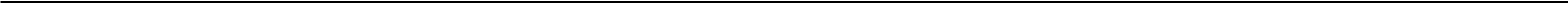 